1 вариантТемпература в электропечи достигает 1500 0С. Какое из веществ – медь, сталь, железо – можно в ней расплавить?
а) медь;      б) сталь;    в) железо
На рисунке изображены графики изменения температуры вещества со временем. Какой из них соответствует процессу отвердевания вещества?


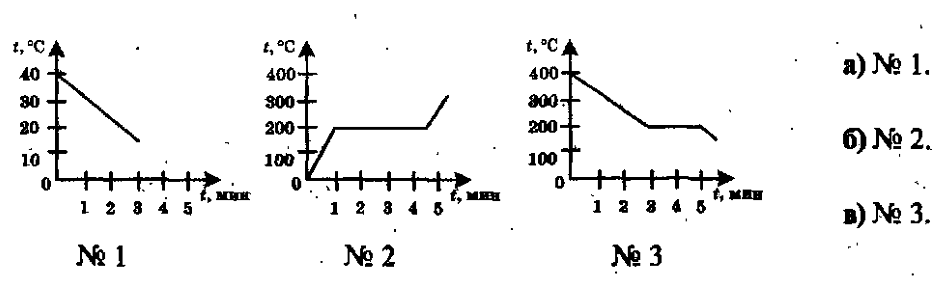 Сколько энергии необходимо для превращения в жидкость 3 кг парафина при температуре его плавления?
а) 750000 Дж;  б) 450000 Дж;  в) 50000 Дж
В каком из названных явлений происходит выделение энергии?
а) На балконе сохнет белье.
б)В комнате запотевают окна.
в) На полу протертом мокрой тряпкой, уменьшаются пятна влаги
Кусок льда массой 500 г находится при температуре -20 0С. Какое количество теплоты нужно ему сообщить, чтобы он полностью расплавился?
а) 190 к Дж ; б) 20 к Дж;  170 к Дж2 вариантМаксимальная температура, на которую рассчитана плавильная печь, 3000 0С. Какой металл – железо, вольфрам,  алюминий – нельзя в ней расплавить?
а) железо;  б) вольфрам; в) алюминий
Какой график построен для плавящегося вещества? Какому процессу соответствует график №2?

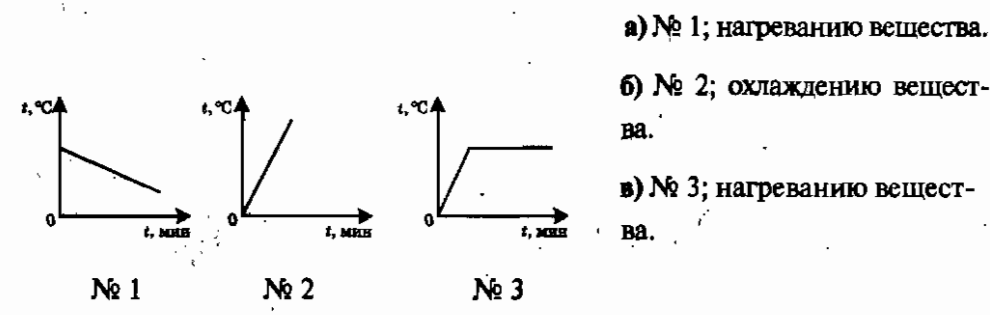 Вычислите количество теплоты, необходимое для плавления 5 кг свинца при температуре 327 0С.
а) 5000 Дж; б)125000 Дж; в) 25000 Дж; 125000 Дж
Какой вид парообразования более интенсивен? Почему?
а) Испарение, потому, что у жидкости может быть большая поверхность.
б) Кипение, так как пар образуется во всем объеме жидкости.
в) Их интенсивность нельзя сравнить, поскольку нет нужных данных.
Какое количество теплоты потребуется для превращения при кипении в пар 0,5 кг воды, находящейся при температуре 40 0С?
а) 1234 кДж;  б) 127,6 кДж; в) 1276 кДж